UFFICIO DEL GIUDICE DI PACE DI NOCERA INFERIORESezione CivileIl Giudice Onorario di Pace avv. Consuelo Ascolese, visto il provvedimento prot.3/21 del Presidente del Tribunale di Nocera Inferiore DISPONEIl rinvio dell’udienza del 08.02.2021 al giorno 10.06.2021Manda alla Cancelleria  affinchè il presente avviso venga affisso dinanzi l’aula di udienza ed inviato al Consiglio dell’Ordine degli Avvocati per la pubblicazione sul sito.Nocera Inferiore, li 02.02.2021                            IL GIUDICE ONORARIO DI PACE								  (avv. Consuelo Ascolese)	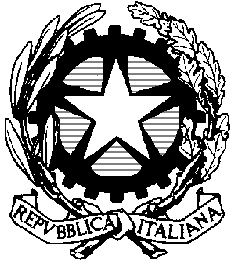 